Konkurs dla dzieci w wieku 9-12 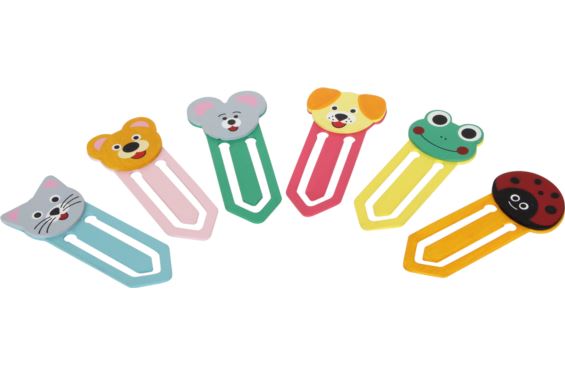 „ZAKŁADKA DO KSIĄŻKI”Stwórz oryginalną zakładkę do książki dowolną techniką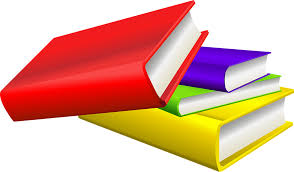 Autorzy najciekawszych prac                      zostaną nagrodzeni !!!Zrób zdjęcie swojej zakładki i wyślij je na adres: gbpn@wp.pl bądź przynieś ją osobiście do GBP w Narwi  lub Filii Bibliotecznych.Na Wasze prace czekamy do 14 maja 2021r.